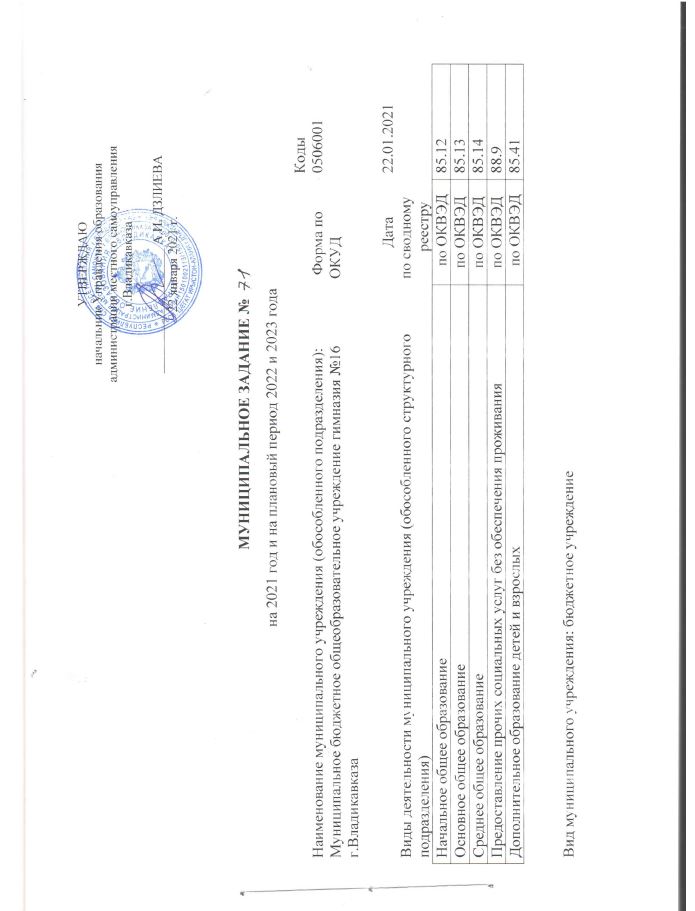 Часть 1. Сведения об оказываемых услугахРаздел 1.Показатели, характеризующие объем и (или) качество муниципальной услуги: Показатели, характеризующие качество муниципальной услуги: Показатели, характеризующие объем муниципальной услуги:Нормативные правовые акты, устанавливающие размер платы (цену, тариф) либо порядок ее (его) установления:Порядок оказания муниципальной услуги.Нормативные правовые акты, регулирующие порядок оказания муниципальной услуги.Федеральный закон от 06.10.1999 № 184-ФЗ Об общих принципах организации законодательных (представительных) и исполнительных органов государственной власти субъектов Российской ФедерацииФедеральный закон от 29.12.2012 № 273-ФЗ Об образовании в Российской ФедерацииФедеральный закон от 24.06.1999 № 120-ФЗ Об основах системы профилактики безнадзорности и правонарушений несовершеннолетнихФедеральный закон от 06.10.2003 № 131-ФЗ Об общих принципах организации местного самоуправления в Российской Федерациииные нормативные правовые акты. Порядок информирования потенциальных потребителей муниципальной услуги:Раздел 2.Показатели, характеризующие объем и (или) качество муниципальной услуги: Показатели, характеризующие качество муниципальной услуги:3.2. Показатели, характеризующие объем муниципальной услуги:Нормативные правовые акты, устанавливающие размер платы (цену, тариф) либо порядок ее (его) установления:Порядок оказания муниципальной услуги.Нормативные правовые акты, регулирующие порядок оказания муниципальной услуги.Федеральный закон от 24.06.1999 № 120-ФЗ Об основах системы профилактики безнадзорности и правонарушений несовершеннолетних
Федеральный закон от 06.10.1999 № 184-ФЗ Об общих принципах организации законодательных (представительных) и исполнительных органов государственной власти субъектов Российской ФедерацииПриказ Министерство образования и науки РФ от 19.12.2014 № 1598 Об утверждении федерального государственного образовательного стандарта начального общего образования обучающихся с ограниченными возможностями здоровья
Федеральный закон от 06.10.2003 № 131-ФЗ Об общих принципах организации местного самоуправления в Российской Федерации
Федеральный закон от 29.12.2012 № 273-ФЗ Об образовании в Российской Федерациииные нормативные правовые акты.Порядок информирования потенциальных потребителей муниципальной услуги:Раздел 3Показатели, характеризующие объем и (или) качество муниципальной услуги:Показатели, характеризующие качество муниципальной услуги:Показатели, характеризующие объем муниципальной услуги:Нормативные правовые акты, устанавливающие размер платы (цену, тариф) либо порядок ее (его) установления:Порядок оказания муниципальной услуги.Нормативные правовые акты, регулирующие порядок оказания муниципальной услуги.Федеральный закон от 24.06.1999 № 120-ФЗ Об основах системы профилактики безнадзорности и правонарушений несовершеннолетних
Федеральный закон от 06.10.1999 № 184-ФЗ Об общих принципах организации законодательных (представительных) и исполнительных органов государственной власти субъектов Российской ФедерацииПриказ Министерство образования и науки РФ от 19.12.2014 № 1598 Об утверждении федерального государственного образовательного стандарта начального общего образования обучающихся с ограниченными возможностями здоровья
Федеральный закон от 06.10.2003 № 131-ФЗ Об общих принципах организации местного самоуправления в Российской Федерации
Федеральный закон от 29.12.2012 № 273-ФЗ Об образовании в Российской Федерациииные нормативные правовые акты. Порядок информирования потенциальных потребителей муниципальной услуги:Раздел 4Показатели, характеризующие объем и (или) качество муниципальной услуги:Показатели, характеризующие качество муниципальной услуги:Показатели, характеризующие объем муниципальной услуги:Нормативные правовые акты, устанавливающие размер платы (цену, тариф) либо порядок ее (его) установления:Порядок оказания муниципальной услуги.Нормативные правовые акты, регулирующие порядок оказания муниципальной услуги.Федеральный закон от 24.06.1999 № 120-ФЗ Об основах системы профилактики безнадзорности и правонарушений несовершеннолетних
Федеральный закон от 06.10.1999 № 184-ФЗ Об общих принципах организации законодательных (представительных) и исполнительных органов государственной власти субъектов Российской ФедерацииПриказ Министерство образования и науки РФ от 19.12.2014 № 1598 Об утверждении федерального государственного образовательного стандарта начального общего образования обучающихся с ограниченными возможностями здоровья
Федеральный закон от 06.10.2003 № 131-ФЗ Об общих принципах организации местного самоуправления в Российской Федерации
Федеральный закон от 29.12.2012 № 273-ФЗ Об образовании в Российской Федерациииные нормативные правовые акты. Порядок информирования потенциальных потребителей муниципальной услуги:Раздел 5.Показатели, характеризующие объем и (или) качество муниципальной услуги:Показатели, характеризующие качество муниципальной услуги:Показатели, характеризующие объем муниципальной услуги:Нормативные правовые акты, устанавливающие размер платы (цену, тариф) либо порядок ее (его) установления:Порядок оказания муниципальной услуги.Нормативные правовые акты, регулирующие порядок оказания муниципальной услуги.Федеральный закон от 24.06.1999 № 120-ФЗ Об основах системы профилактики безнадзорности и правонарушений несовершеннолетних
Федеральный закон от 06.10.1999 № 184-ФЗ Об общих принципах организации законодательных (представительных) и исполнительных органов государственной власти субъектов Российской Федерации
Федеральный закон от 06.10.2003 № 131-ФЗ Об общих принципах организации местного самоуправления в Российской Федерации
Федеральный закон от 29.12.2012 № 273-ФЗ Об образовании в Российской Федерациииные нормативные правовые акты. Порядок информирования потенциальных потребителей муниципальной услуги:Раздел 6.Показатели, характеризующие объем и (или) качество муниципальной услуги: Показатели, характеризующие качество муниципальной услуги: Показатели, характеризующие объем муниципальной услуги:Нормативные правовые акты, устанавливающие размер платы (цену, тариф) либо порядок ее (его) установления:Порядок оказания муниципальной услуги.Нормативные правовые акты, регулирующие порядок оказания муниципальной услуги.Приказ Министерство образования и науки РФ от 29.08.2013 № 1008 Об утверждении Порядка организации и осуществления образовательной деятельности по дополнительным общеобразовательным программам
Федеральный закон от 06.10.2003 № 131-ФЗ Об общих принципах организации местного самоуправления в Российской Федерации
Федеральный закон от 06.10.1999 № 184-ФЗ Об общих принципах организации законодательных (представительных) и исполнительных органов государственной власти субъектов Российской Федерации
Федеральный закон от 29.12.2012 № 273-ФЗ Об образовании в Российской Федерациииные нормативные правовые акты. Порядок информирования потенциальных потребителей муниципальной услуги:Часть 2. Сведения об выполняемых работахРаздел 1.3.2. Показатели, характеризующие объем работы:Часть 3. Прочие сведения о муниципальном заданииОснование для досрочного прекращения выполнения муниципального задания:реорганизация Учреждения;ликвидация Учреждения;окончание срока действия лицензии Учреждения;окончание срока действия государственной аккредитации и дальнейшего препятствия ее получения.Иная информация, необходимая для выполнения (контроля за выполнением) муниципального задания ______________________________________________________________________________________________________________________________________________Порядок контроля за выполнением муниципального заданияТребования к отчетности о выполнении муниципального задания: Отчет об исполнении муниципального задания предоставляется в соответствии с приказом Министерства финансов Российской Федерации от 25.03.2011 г. №33н «Об утверждении инструкции о порядке составления годовой, квартальной бухгалтерской отчетности государственных (муниципальных) бюджетных и автономных учреждений».Периодичность представления отчетов о выполнении муниципального задания: 1 раз в год. Сроки представления отчетов о выполнении муниципального задания: до 15 января следующего года.Иные требования о выполнении муниципального задания ___________________________________________________________________________________________________________________________________________________________________________________Иные показатели, связанные с выполнением муниципального здания.Наименование муниципальной услуги –34.787.0 реализация основных общеобразовательных программ начального общего образованияКатегории потребителей муниципальной услуги – физические лицаУникальный номер по базовому (отраслевому перечнюБА81Уникальный номер реестровой записи Показатель, характеризующий содержание муниципальной услугиПоказатель, характеризующий содержание муниципальной услугиПоказатель, характеризующий содержание муниципальной услугиПоказатель, характеризующий условия (формы) оказания муниципальной услугиПоказатель, характеризующий условия (формы) оказания муниципальной услугиПоказатель качества муниципальной услугиПоказатель качества муниципальной услугиПоказатель качества муниципальной услугиЗначение показателя качества муниципальной услугиЗначение показателя качества муниципальной услугиЗначение показателя качества муниципальной услугиДопустимые (возможные) отклонения от установленных показателей качестваДопустимые (возможные) отклонения от установленных показателей качестваУникальный номер реестровой записи __________(наименование показателя)__________(наименование показателя)__________(наименование показателя)__________(наименование показателя)__________(наименование показателя)Наименование показателяединица измерения единица измерения 2021 год (очередной финансовый год)2022 год (1-й год планового периода)2023 год (2-й год планового периода)в процентахв абсолютных показателяхУникальный номер реестровой записи __________(наименование показателя)__________(наименование показателя)__________(наименование показателя)__________(наименование показателя)__________(наименование показателя)Наименование показателянаименованиекод по ОКЕИ2021 год (очередной финансовый год)2022 год (1-й год планового периода)2023 год (2-й год планового периода)в процентахв абсолютных показателях801012О.99.0.БА81АЭ92001010 не указано003 не указано001 не указано01 ОчнаяСохранность контингентаПроцент74410010010010801012О.99.0.БА81АЭ92001010 не указано003 не указано001 не указано01 ОчнаяУровень соответствия учебного плана учреждения требованиям федерального государственного образовательного стандартаПроцент74410010010010801012О.99.0.БА81АЭ92001010 не указано003 не указано001 не указано01 ОчнаяПолнота реализации основной общеобразовательной программы начального общего образованияПроцент74410010010010801012О.99.0.БА81АЭ92001010 не указано003 не указано001 не указано01 ОчнаяДоля своевременно устраненных учреждением нарушений, выявленных в результате проверокЕдиница64211110801012О.99.0.БА81АЮ16001010 не указано003 не указано002 проходящие обучение по состоянию здоровья на дому01 ОчнаяСохранность контингентаПроцент74410010010010801012О.99.0.БА81АЮ16001010 не указано003 не указано002 проходящие обучение по состоянию здоровья на дому01 ОчнаяУровень соответствия учебного плана учреждения требованиям федерального государственного образовательного стандартаПроцент74410010010010801012О.99.0.БА81АЮ16001010 не указано003 не указано002 проходящие обучение по состоянию здоровья на дому01 ОчнаяПолнота реализации основной общеобразовательной программы начального общего образованияПроцент74410010010010801012О.99.0.БА81АЮ16001010 не указано003 не указано002 проходящие обучение по состоянию здоровья на дому01 ОчнаяДоля своевременно устраненных учреждением нарушений, выявленных в результате проверокЕдиница64211110Уникальный номер реестровой записиПоказатель, характеризующий содержание муниципальной услугиПоказатель, характеризующий содержание муниципальной услугиПоказатель, характеризующий содержание муниципальной услугиПоказатель, характеризующий условия (формы) оказания муниципальной услугиПоказатель, характеризующий условия (формы) оказания муниципальной услугиПоказатель объема муниципальной услугиПоказатель объема муниципальной услугиПоказатель объема муниципальной услугиЗначение показателя качества муниципальной услугиЗначение показателя качества муниципальной услугиЗначение показателя качества муниципальной услугиРазмер платы (цена, тариф)Размер платы (цена, тариф)Размер платы (цена, тариф)Допустимые (возможные) отклонения от установленных показателей качестваДопустимые (возможные) отклонения от установленных показателей качестваУникальный номер реестровой записи________(наименование показателя)________(наименование показателя)________(наименование показателя)_______(наименование показателя)________(наименование показателя)наименование показателяединица измеренияединица измерения2021 год (очередной финансовый год)2022 год (1-й год планового периода)2023 год (2-й год планового периода2021 год (очередной финансовый год)2022 год (1-й год планового периода)2023 год (2-й год планового периодав процентахв абсолютных показателяхУникальный номер реестровой записи________(наименование показателя)________(наименование показателя)________(наименование показателя)_______(наименование показателя)________(наименование показателя)наименование показателянаименованиекод по ОКЕИ2021 год (очередной финансовый год)2022 год (1-й год планового периода)2023 год (2-й год планового периода2021 год (очередной финансовый год)2022 год (1-й год планового периода)2023 год (2-й год планового периодав процентахв абсолютных показателях801012О.99.0.БА81АЭ92001010 не указано003 не указано001 не указано01 ОчнаяЧисло обучающихся, осваивающих программы начального общего образованиячел.7922502502501025801012О.99.0.БА81АЭ92001010 не указано003 не указано001 не указано01 ОчнаяЧисло обучающихся, принятых в первый классчел.792656565106801012О.99.0.БА81АЮ16001010 не указано003 не указано002 проходящие обучение по состоянию здоровья на дому01 ОчнаяЧисло обучающихся, осваивающих программы начального общего образованиячел.79210801012О.99.0.БА81АЮ16001010 не указано003 не указано002 проходящие обучение по состоянию здоровья на дому01 ОчнаяЧисло обучающихся, принятых в первый классчел.79210Нормативный правовой актНормативный правовой актНормативный правовой актНормативный правовой актНормативный правовой актвидпринявший органдатаномернаименованиеСпособ информированияСостав размещаемой информацииЧастота обновления информацииРазмещение информации на официальном сайте образовательного учрежденияУчредительные и правоустанавливающие документы, стандарты, перечень услуг, расписание, порядок приема граждан в образовательное учреждение, контактная информацияПо мере необходимостиРазмещение на информационных стендах Учредительные и правоустанавливающие документы, стандарты, перечень услуг, расписание, порядок приема граждан в образовательное учреждение, контактная информацияПо мере необходимостиСредствами телефонной связи и/или посредством письменных обращенийИнформация о предоставлении муниципальной услуги: о содержании образовательной программы, формах и сроках обучения, используемых методах, иные вопросы организации образовательного процессаПо мере необходимостиОпубликование в средствах массовой информацииИнформация о предоставлении муниципальной услуги: о содержании образовательной программы, формах и сроках обучения, используемых методах, иные вопросы организации образовательного процессаПо мере необходимостиРодительские собранияИнформация о результатах контроля над выполнением муниципального заданияПо мере необходимостиКонсультированиеИнформация о предоставлении муниципальной услуги: о содержании образовательной программы, формах и сроках обучения, используемых методах, иные вопросы организации образовательного процессаПо мере необходимостиНаименование муниципальной услуги – 34.788.0 реализация адаптированных основных общеобразовательных программ начального общего образованияКатегории потребителей муниципальной услуги – физические лицаУникальный номер по базовому (отраслевому перечнюБА82Уникальный номер реестровой записи Показатель, характеризующий содержание муниципальной услугиПоказатель, характеризующий содержание муниципальной услугиПоказатель, характеризующий содержание муниципальной услугиПоказатель, характеризующий условия (формы) оказания муниципальной услугиПоказатель, характеризующий условия (формы) оказания муниципальной услугиПоказатель качества муниципальной услугиПоказатель качества муниципальной услугиПоказатель качества муниципальной услугиЗначение показателя качества муниципальной услугиЗначение показателя качества муниципальной услугиЗначение показателя качества муниципальной услугиДопустимые (возможные) отклонения от установленных показателей качестваДопустимые (возможные) отклонения от установленных показателей качестваУникальный номер реестровой записи __________(наименование показателя)__________(наименование показателя)__________(наименование показателя)__________(наименование показателя)__________(наименование показателя)Наименование показателяединица измерения единица измерения 2021 год (очередной финансовый год)2022 год (1-й год планового периода)2023 год (2-й год планового периода)в процентахв абсолютных показателяхУникальный номер реестровой записи __________(наименование показателя)__________(наименование показателя)__________(наименование показателя)__________(наименование показателя)__________(наименование показателя)Наименование показателянаименованиекод по ОКЕИ2021 год (очередной финансовый год)2022 год (1-й год планового периода)2023 год (2-й год планового периода)в процентахв абсолютных показателях801012О.99.0.БА82АА00001010 не указано001 не указано01 ОчнаяСохранность контингентаПроцент74410010010010801012О.99.0.БА82АА00001010 не указано001 не указано01 ОчнаяУровень соответствия учебного плана учреждения требованиям федерального государственного образовательного стандартаПроцент74410010010010801012О.99.0.БА82АА00001010 не указано001 не указано01 ОчнаяПолнота реализации адаптированной основной общеобразовательной программы начального общего образованияПроцент74410010010010801012О.99.0.БА82АА00001010 не указано001 не указано01 ОчнаяДоля своевременно устраненных учреждением нарушений, выявленных в результате проверокЕдиница64211110801012О.99.0.БА82АА26001010 не указано002 проходящие обучение по состоянию здоровья на дому01 ОчнаяСохранность контингентаПроцент74410010010010801012О.99.0.БА82АА26001010 не указано002 проходящие обучение по состоянию здоровья на дому01 ОчнаяУровень соответствия учебного плана учреждения требованиям федерального государственного образовательного стандартаПроцент74410010010010801012О.99.0.БА82АА26001010 не указано002 проходящие обучение по состоянию здоровья на дому01 ОчнаяПолнота реализации адаптированной основной общеобразовательной программы начального общего образованияПроцент74410010010010801012О.99.0.БА82АА26001010 не указано002 проходящие обучение по состоянию здоровья на дому01 ОчнаяДоля своевременно устраненных учреждением нарушений, выявленных в результате проверокЕдиница64211110Уникальный номер реестровой записиПоказатель, характеризующий содержание муниципальной услугиПоказатель, характеризующий содержание муниципальной услугиПоказатель, характеризующий содержание муниципальной услугиПоказатель, характеризующий условия (формы) оказания муниципальной услугиПоказатель, характеризующий условия (формы) оказания муниципальной услугиПоказатель объема муниципальной услугиПоказатель объема муниципальной услугиПоказатель объема муниципальной услугиЗначение показателя качества муниципальной услугиЗначение показателя качества муниципальной услугиЗначение показателя качества муниципальной услугиРазмер платы (цена, тариф)Размер платы (цена, тариф)Размер платы (цена, тариф)Допустимые (возможные) отклонения от установленных показателей качестваДопустимые (возможные) отклонения от установленных показателей качестваУникальный номер реестровой записи________(наименование показателя)________(наименование показателя)________(наименование показателя)_______(наименование показателя)________(наименование показателя)наименование показателяединица измеренияединица измерения2021 год (очередной финансовый год)2022 год (1-й год планового периода)2023 год (2-й год планового периода)2021 год (очередной финансовый год)2022 год (1-й год планового периода)2023 год (2-й год планового периода)в процентахв абсолютных показателяхУникальный номер реестровой записи________(наименование показателя)________(наименование показателя)________(наименование показателя)_______(наименование показателя)________(наименование показателя)наименование показателянаименованиекод по ОКЕИ2021 год (очередной финансовый год)2022 год (1-й год планового периода)2023 год (2-й год планового периода)2021 год (очередной финансовый год)2022 год (1-й год планового периода)2023 год (2-й год планового периода)в процентахв абсолютных показателях801012О.99.0.БА82АА00001010 не указано001 не указано01 ОчнаяЧисло обучающихся, осваивающих адаптированные программы начального общего образованиячел.792111100801012О.99.0.БА82АА00001010 не указано001 не указано01 ОчнаяЧисло обучающихся, принятых в первый класс по адаптированной программе начального общего образованиячел.792000100801012О.99.0.БА82АА26001010 не указано002 проходящие обучение по состоянию здоровья на дому01 ОчнаяЧисло обучающихся, осваивающих адаптированные программы начального общего образованиячел.792000100801012О.99.0.БА82АА26001010 не указано002 проходящие обучение по состоянию здоровья на дому01 ОчнаяЧисло обучающихся, принятых в первый класс по адаптированной программе начального общего образованиячел.792000100Нормативный правовой актНормативный правовой актНормативный правовой актНормативный правовой актНормативный правовой актвидпринявший органдатаномернаименованиеСпособ информированияСостав размещаемой информацииЧастота обновления информацииРазмещение информации на официальном сайте образовательного учрежденияУчредительные и правоустанавливающие документы, стандарты, перечень услуг, расписание, порядок приема граждан в образовательное учреждение, контактная информацияПо мере необходимостиРазмещение на информационных стендах Учредительные и правоустанавливающие документы, стандарты, перечень услуг, расписание, порядок приема граждан в образовательное учреждение, контактная информацияПо мере необходимостиСредствами телефонной связи и/или посредством письменных обращенийИнформация о предоставлении муниципальной услуги: о содержании образовательной программы, формах и сроках обучения, используемых методах, иные вопросы организации образовательного процессаПо мере необходимостиОпубликование в средствах массовой информацииИнформация о предоставлении муниципальной услуги: о содержании образовательной программы, формах и сроках обучения, используемых методах, иные вопросы организации образовательного процессаПо мере необходимостиРодительские собранияИнформация о результатах контроля над выполнением муниципального заданияПо мере необходимостиКонсультированиеИнформация о предоставлении муниципальной услуги: о содержании образовательной программы, формах и сроках обучения, используемых методах, иные вопросы организации образовательного процессаПо мере необходимостиНаименование муниципальной услуги – 35.791.0 Реализация основных общеобразовательных программ основного общего образованияКатегории потребителей муниципальной услуги – физические лицаУникальный номер по базовому (отраслевому перечнюБА96Уникальный номер реестровой записи Показатель, характеризующий содержание муниципальной услугиПоказатель, характеризующий содержание муниципальной услугиПоказатель, характеризующий содержание муниципальной услугиПоказатель, характеризующий условия (формы) оказания муниципальной услугиПоказатель, характеризующий условия (формы) оказания муниципальной услугиПоказатель качества муниципальной услугиПоказатель качества муниципальной услугиПоказатель качества муниципальной услугиЗначение показателя качества муниципальной услугиЗначение показателя качества муниципальной услугиЗначение показателя качества муниципальной услугиДопустимые (возможные) отклонения от установленных показателей качестваДопустимые (возможные) отклонения от установленных показателей качестваУникальный номер реестровой записи _________(наименование показателя)_________(наименование показателя)_________(наименование показателя)_________(наименование показателя)_________(наименование показателя)Наименование показателяединица измерения единица измерения 2021 год (очередной финансовый год)2022 год (1-й год планового периода)2023 год (2-й год планового периода)в процентахв абсолютных показателяхУникальный номер реестровой записи _________(наименование показателя)_________(наименование показателя)_________(наименование показателя)_________(наименование показателя)_________(наименование показателя)Наименование показателянаименованиекод по ОКЕИ2021 год (очередной финансовый год)2022 год (1-й год планового периода)2023 год (2-й год планового периода)в процентахв абсолютных показателях802111О.99.0.БА96АЮ58001010 не указано003 не указано001 не указано01 ОчнаяСохранность контингентаПроцент74410010010010802111О.99.0.БА96АЮ58001010 не указано003 не указано001 не указано01 ОчнаяУровень соответствия учебного плана учреждения требованиям федерального государственного образовательного стандартаПроцент74410010010010802111О.99.0.БА96АЮ58001010 не указано003 не указано001 не указано01 ОчнаяПолнота реализации основной общеобразовательной программы основного общего образованияПроцент74410010010010802111О.99.0.БА96АЮ58001010 не указано003 не указано001 не указано01 ОчнаяДоля своевременно устраненных учреждением нарушений, выявленных в результате проверокЕдиница64211110802111О.99.0.БА96АЮ83001010 не указано003 не указано002 проходящие обучение по состоянию здоровья на дому01 ОчнаяСохранность контингентаПроцент74410010010010802111О.99.0.БА96АЮ83001010 не указано003 не указано002 проходящие обучение по состоянию здоровья на дому01 ОчнаяУровень соответствия учебного плана учреждения требованиям федерального государственного образовательного стандартаПроцент74410010010010802111О.99.0.БА96АЮ83001010 не указано003 не указано002 проходящие обучение по состоянию здоровья на дому01 ОчнаяПолнота реализации основной общеобразовательной программы основного общего образованияПроцент74410010010010802111О.99.0.БА96АЮ83001010 не указано003 не указано002 проходящие обучение по состоянию здоровья на дому01 ОчнаяДоля своевременно устраненных учреждением нарушений, выявленных в результате проверокЕдиница64211110802111О.99.0.БА96АГ00000010 не указано001 адаптированная образовательная программа001 не указано01 ОчнаяСохранность контингентаПроцент74410010010010802111О.99.0.БА96АГ00000010 не указано001 адаптированная образовательная программа001 не указано01 ОчнаяУровень соответствия учебного плана учреждения требованиям федерального государственного образовательного стандартаПроцент74410010010010802111О.99.0.БА96АГ00000010 не указано001 адаптированная образовательная программа001 не указано01 ОчнаяПолнота реализации адаптированной основной общеобразовательной программы основного общего образованияПроцент74410010010010802111О.99.0.БА96АГ00000010 не указано001 адаптированная образовательная программа001 не указано01 ОчнаяДоля своевременно устраненных учреждением нарушений, выявленных в результате проверокЕдиница64211110802111О.99.0.БА96АГ24000010 не указано001 адаптированная образовательная программа002 проходящие обучение по состоянию здоровья на дому01 ОчнаяСохранность контингентаПроцент74410010010010802111О.99.0.БА96АГ24000010 не указано001 адаптированная образовательная программа002 проходящие обучение по состоянию здоровья на дому01 ОчнаяУровень соответствия учебного плана учреждения требованиям федерального государственного образовательного стандартаПроцент74410010010010802111О.99.0.БА96АГ24000010 не указано001 адаптированная образовательная программа002 проходящие обучение по состоянию здоровья на дому01 ОчнаяПолнота реализации адаптированной основной общеобразовательной программы основного общего образованияПроцент74410010010010802111О.99.0.БА96АГ24000010 не указано001 адаптированная образовательная программа002 проходящие обучение по состоянию здоровья на дому01 ОчнаяДоля своевременно устраненных учреждением нарушений, выявленных в результате проверокЕдиница64211110Уникальный номер реестровой записиПоказатель, характеризующий содержание муниципальной услугиПоказатель, характеризующий содержание муниципальной услугиПоказатель, характеризующий содержание муниципальной услугиПоказатель, характеризующий условия (формы) оказания муниципальной услугиПоказатель, характеризующий условия (формы) оказания муниципальной услугиПоказатель объема муниципальной услугиПоказатель объема муниципальной услугиПоказатель объема муниципальной услугиЗначение показателя качества муниципальной услугиЗначение показателя качества муниципальной услугиЗначение показателя качества муниципальной услугиРазмер платы (цена, тариф)Размер платы (цена, тариф)Размер платы (цена, тариф)Допустимые (возможные) отклонения от установленных показателей качестваДопустимые (возможные) отклонения от установленных показателей качестваУникальный номер реестровой записи________(наименование показателя)________(наименование показателя)________(наименование показателя)_______(наименование показателя)________(наименование показателя)наименование показателяединица измеренияединица измерения2021 год (очередной финансовый год)2022 год (1-й год планового периода)2023 год (2-й год планового периода)2021 год (очередной финансовый год)2022 год (1-й год планового периода)2023 год (2-й год планового периода)в процентахв абсолютных показателяхУникальный номер реестровой записи________(наименование показателя)________(наименование показателя)________(наименование показателя)_______(наименование показателя)________(наименование показателя)наименование показателянаименованиекод по ОКЕИ2021 год (очередной финансовый год)2022 год (1-й год планового периода)2023 год (2-й год планового периода)2021 год (очередной финансовый год)2022 год (1-й год планового периода)2023 год (2-й год планового периода)в процентахв абсолютных показателях802111О.99.0.БА96АЮ58001010 не указано003 не указано001 не указано01 ОчнаяЧисло обучающихся, осваивающих программы основного общего образованиячел.7922802802801028802111О.99.0.БА96АЮ83001010 не указано003 не указано002 проходящие обучение по состоянию здоровья на дому01 ОчнаяЧисло обучающихся, осваивающих программы основного общего образованиячел.792000100802111О.99.0.БА96АГ00000010 не указано001 адаптированная образовательная программа001 не указано01 ОчнаяЧисло обучающихся, осваивающих адаптированные программы основного общего образованиячел.792000100802111О.99.0.БА96АГ24000010 не указано001 адаптированная образовательная программа002 проходящие обучение по состоянию здоровья на дому01 ОчнаяЧисло обучающихся, осваивающих адаптированные программы основного общего образованиячел.792000100Нормативный правовой актНормативный правовой актНормативный правовой актНормативный правовой актНормативный правовой актвидпринявший органдатаномерСпособ информированияСостав размещаемой информацииЧастота обновления информацииРазмещение информации на официальном сайте образовательного учрежденияУчредительные и правоустанавливающие документы, стандарты, перечень услуг, расписание, порядок приема граждан в образовательное учреждение, контактная информацияПо мере необходимостиРазмещение на информационных стендах Учредительные и правоустанавливающие документы, стандарты, перечень услуг, расписание, порядок приема граждан в образовательное учреждение, контактная информацияПо мере необходимостиСредствами телефонной связи и/или посредством письменных обращенийИнформация о предоставлении муниципальной услуги: о содержании образовательной программы, формах и сроках обучения, используемых методах, иные вопросы организации образовательного процессаПо мере необходимостиОпубликование в средствах массовой информацииИнформация о предоставлении муниципальной услуги: о содержании образовательной программы, формах и сроках обучения, используемых методах, иные вопросы организации образовательного процессаПо мере необходимостиРодительские собранияИнформация о результатах контроля над выполнением муниципального заданияПо мере необходимостиКонсультированиеИнформация о предоставлении муниципальной услуги: о содержании образовательной программы, формах и сроках обучения, используемых методах, иные вопросы организации образовательного процессаПо мере необходимостиНаименование муниципальной услуги – 36.794.0 Реализация основных общеобразовательных программ среднего общего образованияКатегории потребителей муниципальной услуги – физические лицаУникальный номер по базовому (отраслевому перечнюББ11Уникальный номер реестровой записи Показатель, характеризующий содержание муниципальной услугиПоказатель, характеризующий содержание муниципальной услугиПоказатель, характеризующий содержание муниципальной услугиПоказатель, характеризующий условия (формы) оказания муниципальной услугиПоказатель, характеризующий условия (формы) оказания муниципальной услугиПоказатель качества муниципальной услугиПоказатель качества муниципальной услугиПоказатель качества муниципальной услугиЗначение показателя качества муниципальной услугиЗначение показателя качества муниципальной услугиЗначение показателя качества муниципальной услугиДопустимые (возможные) отклонения от установленных показателей качестваДопустимые (возможные) отклонения от установленных показателей качестваУникальный номер реестровой записи __________(наименование показателя)__________(наименование показателя)__________(наименование показателя)__________(наименование показателя)__________(наименование показателя)Наименование показателяединица измерения единица измерения 2021 год (очередной финансовый год)2022 год (1-й год планового периода)2023 год (2-й год планового периода)в процентахв абсолютных показателяхУникальный номер реестровой записи __________(наименование показателя)__________(наименование показателя)__________(наименование показателя)__________(наименование показателя)__________(наименование показателя)Наименование показателянаименованиекод по ОКЕИ2021 год (очередной финансовый год)2022 год (1-й год планового периода)2023 год (2-й год планового периода)в процентахв абсолютных показателях802112О.99.0.ББ11АЮ58001010 не указано003 не указано001 не указано01 ОчнаяСохранность контингентаПроцент74410010010010802112О.99.0.ББ11АЮ58001010 не указано003 не указано001 не указано01 ОчнаяУровень соответствия учебного плана учреждения требованиям федерального государственного образовательного стандартаПроцент74410010010010802112О.99.0.ББ11АЮ58001010 не указано003 не указано001 не указано01 ОчнаяПолнота реализации основной общеобразовательной программы среднего общего образованияПроцент74410010010010802112О.99.0.ББ11АЮ58001010 не указано003 не указано001 не указано01 ОчнаяДоля своевременно устраненных учреждением нарушений, выявленных в результате проверокЕдиница64211110802112О.99.0.ББ11АЮ83001010 не указано003 не указано002 проходящие обучение по состоянию здоровья на дому01 ОчнаяСохранность контингентаПроцент74410010010010802112О.99.0.ББ11АЮ83001010 не указано003 не указано002 проходящие обучение по состоянию здоровья на дому01 ОчнаяУровень соответствия учебного плана учреждения требованиям федерального государственного образовательного стандартаПроцент74410010010010802112О.99.0.ББ11АЮ83001010 не указано003 не указано002 проходящие обучение по состоянию здоровья на дому01 ОчнаяПолнота реализации основной общеобразовательной программы среднего общего образованияПроцент74410010010010802112О.99.0.ББ11АЮ83001010 не указано003 не указано002 проходящие обучение по состоянию здоровья на дому01 ОчнаяДоля своевременно устраненных учреждением нарушений, выявленных в результате проверокЕдиница64211110802112О.99.0.ББ11АГ00000010 не указано001 адаптированная образовательная программа001 не указано01 ОчнаяСохранность контингентаПроцент74410010010010802112О.99.0.ББ11АГ00000010 не указано001 адаптированная образовательная программа001 не указано01 ОчнаяУровень соответствия учебного плана учреждения требованиям федерального государственного образовательного стандартаПроцент74410010010010802112О.99.0.ББ11АГ00000010 не указано001 адаптированная образовательная программа001 не указано01 ОчнаяПолнота реализации адаптированной основной общеобразовательной программы среднего общего образованияПроцент74410010010010802112О.99.0.ББ11АГ00000010 не указано001 адаптированная образовательная программа001 не указано01 ОчнаяДоля своевременно устраненных учреждением нарушений, выявленных в результате проверокЕдиница64211110802112О.99.0.ББ11АГ24000010 не указано001 адаптированная образовательная программа002 проходящие обучение по состоянию здоровья на дому01 ОчнаяСохранность контингентаПроцент74410010010010802112О.99.0.ББ11АГ24000010 не указано001 адаптированная образовательная программа002 проходящие обучение по состоянию здоровья на дому01 ОчнаяУровень соответствия учебного плана учреждения требованиям федерального государственного образовательного стандартаПроцент74410010010010802112О.99.0.ББ11АГ24000010 не указано001 адаптированная образовательная программа002 проходящие обучение по состоянию здоровья на дому01 ОчнаяПолнота реализации адаптированной основной общеобразовательной программы среднего общего образованияПроцент74410010010010802112О.99.0.ББ11АГ24000010 не указано001 адаптированная образовательная программа002 проходящие обучение по состоянию здоровья на дому01 ОчнаяДоля своевременно устраненных учреждением нарушений, выявленных в результате проверокЕдиница64211110Уникальный номер реестровой записиПоказатель, характеризующий содержание муниципальной услугиПоказатель, характеризующий содержание муниципальной услугиПоказатель, характеризующий содержание муниципальной услугиПоказатель, характеризующий условия (формы) оказания муниципальной услугиПоказатель, характеризующий условия (формы) оказания муниципальной услугиПоказатель объема муниципальной услугиПоказатель объема муниципальной услугиПоказатель объема муниципальной услугиЗначение показателя качества муниципальной услугиЗначение показателя качества муниципальной услугиЗначение показателя качества муниципальной услугиРазмер платы (цена, тариф)Размер платы (цена, тариф)Размер платы (цена, тариф)Допустимые (возможные) отклонения от установленных показателей качестваДопустимые (возможные) отклонения от установленных показателей качестваУникальный номер реестровой записи______(наименование показателя)________(наименование показателя)________(наименование показателя)_______(наименование показателя)________(наименование показателя)наименование показателяединица измеренияединица измерения2021 год (очередной финансовый год)2022 год (1-й год планового периода)2023 год (2-й год планового периода)2021 год (очередной финансовый год)2022 год (1-й год планового периода)2023 год (2-й год планового периода)в процентахв абсолютных показателяхУникальный номер реестровой записи______(наименование показателя)________(наименование показателя)________(наименование показателя)_______(наименование показателя)________(наименование показателя)наименование показателянаименованиекод по ОКЕИ2021 год (очередной финансовый год)2022 год (1-й год планового периода)2023 год (2-й год планового периода)2021 год (очередной финансовый год)2022 год (1-й год планового периода)2023 год (2-й год планового периода)в процентахв абсолютных показателях802112О.99.0.ББ11АЮ58001010 не указано003 не указано001 не указано01 ОчнаяЧисло обучающихся, осваивающих программы среднего общего образованиячел.792505050105802112О.99.0.ББ11АЮ83001010 не указано003 не указано002 проходящие обучение по состоянию здоровья на дому01 ОчнаяЧисло обучающихся, осваивающих программы среднего общего образованиячел.792000100802112О.99.0.ББ11АГ00000010 не указано001 адаптированная образовательная программа001 не указано01 ОчнаяЧисло обучающихся, осваивающих адаптированные программы среднего общего образованиячел.792000100802112О.99.0.ББ11АГ24000010 не указано001 адаптированная образовательная программа002 проходящие обучение по состоянию здоровья на дому01 ОчнаяЧисло обучающихся, осваивающих адаптированные программы среднего общего образованиячел.792000100Нормативный правовой актНормативный правовой актНормативный правовой актНормативный правовой актНормативный правовой актвидпринявший органдатаномерСпособ информированияСостав размещаемой информацииЧастота обновления информацииРазмещение информации на официальном сайте образовательного учрежденияУчредительные и правоустанавливающие документы, стандарты, перечень услуг, расписание, порядок приема граждан в образовательное учреждение, контактная информацияПо мере необходимостиРазмещение на информационных стендах Учредительные и правоустанавливающие документы, стандарты, перечень услуг, расписание, порядок приема граждан в образовательное учреждение, контактная информацияПо мере необходимостиСредствами телефонной связи и/или посредством письменных обращенийИнформация о предоставлении муниципальной услуги: о содержании образовательной программы, формах и сроках обучения, используемых методах, иные вопросы организации образовательного процессаПо мере необходимостиОпубликование в средствах массовой информацииИнформация о предоставлении муниципальной услуги: о содержании образовательной программы, формах и сроках обучения, используемых методах, иные вопросы организации образовательного процессаПо мере необходимостиРодительские собранияИнформация о результатах контроля над выполнением муниципального заданияПо мере необходимостиКонсультированиеИнформация о предоставлении муниципальной услуги: о содержании образовательной программы, формах и сроках обучения, используемых методах, иные вопросы организации образовательного процессаПо мере необходимостиНаименование муниципальной услуги – 36.785.0 присмотр и уходКатегории потребителей муниципальной услуги – физические лицаУникальный номер по базовому (отраслевому перечнюББ08Уникальный номер реестровой записи Показатель, характеризующий содержание муниципальной услугиПоказатель, характеризующий содержание муниципальной услугиПоказатель, характеризующий содержание муниципальной услугиПоказатель, характеризующий условия (формы) оказания муниципальной услугиПоказатель, характеризующий условия (формы) оказания муниципальной услугиПоказатель качества муниципальной услугиПоказатель качества муниципальной услугиПоказатель качества муниципальной услугиЗначение показателя качества муниципальной услугиЗначение показателя качества муниципальной услугиЗначение показателя качества муниципальной услугиДопустимые (возможные) отклонения от установленных показателей качестваДопустимые (возможные) отклонения от установленных показателей качестваУникальный номер реестровой записи __________(наименование показателя)__________(наименование показателя)__________(наименование показателя)__________(наименование показателя)__________(наименование показателя)Наименование показателяединица измерения единица измерения 2021 год (очередной финансовый год)2022 год (1-й год планового периода)2023 год (2-й год планового периода)в процентахв абсолютных показателяхУникальный номер реестровой записи __________(наименование показателя)__________(наименование показателя)__________(наименование показателя)__________(наименование показателя)__________(наименование показателя)Наименование показателянаименованиекод по ОКЕИ2021 год (очередной финансовый год)2022 год (1-й год планового периода)2023 год (2-й год планового периода)в процентахв абсолютных показателях880900О.99.0.ББ08АА57000005 Физические лица за исключением льготных категорий003 Не указано04 Группа продленного дняСохранность контингентаПроцент74410010010010880900О.99.0.ББ08АА57000005 Физические лица за исключением льготных категорий003 Не указано04 Группа продленного дняДоля своевременно устраненных учреждением нарушений, выявленных в результате проверокЕдиница64211110Уникальный номер реестровой записиПоказатель, характеризующий содержание муниципальной услугиПоказатель, характеризующий содержание муниципальной услугиПоказатель, характеризующий содержание муниципальной услугиПоказатель, характеризующий условия (формы) оказания муниципальной услугиПоказатель, характеризующий условия (формы) оказания муниципальной услугиПоказатель объема муниципальной услугиПоказатель объема муниципальной услугиПоказатель объема муниципальной услугиЗначение показателя качества муниципальной услугиЗначение показателя качества муниципальной услугиЗначение показателя качества муниципальной услугиРазмер платы (цена, тариф)Размер платы (цена, тариф)Размер платы (цена, тариф)Допустимые (возможные) отклонения от установленных показателей качестваДопустимые (возможные) отклонения от установленных показателей качестваУникальный номер реестровой записи________(наименование показателя)________(наименование показателя)________(наименование показателя)_______(наименование показателя)________(наименование показателя)наименование показателяединица измеренияединица измерения2021 год (очередной финансовый год)2022 год (1-й год планового периода)2023 год (2-й год планового периода)2021 год (очередной финансовый год)2022 год (1-й год планового периода)2023 год (2-й год планового периода)в процентахв абсолютных показателяхУникальный номер реестровой записи________(наименование показателя)________(наименование показателя)________(наименование показателя)_______(наименование показателя)________(наименование показателя)наименование показателянаименованиекод по ОКЕИ2021 год (очередной финансовый год)2022 год (1-й год планового периода)2023 год (2-й год планового периода)2021 год (очередной финансовый год)2022 год (1-й год планового периода)2023 год (2-й год планового периода)в процентахв абсолютных показателях880900О.99.0.ББ08АА57000005 Физические лица за исключением льготных категорий003 Не указано04 Группа продленного дняЧисло обучающихся, посещающих группу продленного дня чел.792252525103Нормативный правовой актНормативный правовой актНормативный правовой актНормативный правовой актНормативный правовой актвидпринявший органдатаномерСпособ информированияСостав размещаемой информацииЧастота обновления информацииРазмещение информации на официальном сайте образовательного учрежденияУчредительные и правоустанавливающие документы, стандарты, перечень услуг, расписание, порядок приема граждан в образовательное учреждение, контактная информацияПо мере необходимостиРазмещение на информационных стендах Учредительные и правоустанавливающие документы, стандарты, перечень услуг, расписание, порядок приема граждан в образовательное учреждение, контактная информацияПо мере необходимостиСредствами телефонной связи и/или посредством письменных обращенийИнформация о предоставлении муниципальной услуги: о содержании образовательной программы, формах и сроках обучения, используемых методах, иные вопросы организации образовательного процессаПо мере необходимостиОпубликование в средствах массовой информацииИнформация о предоставлении муниципальной услуги: о содержании образовательной программы, формах и сроках обучения, используемых методах, иные вопросы организации образовательного процессаПо мере необходимостиРодительские собранияИнформация о результатах контроля над выполнением муниципального заданияПо мере необходимостиКонсультированиеИнформация о предоставлении муниципальной услуги: о содержании образовательной программы, формах и сроках обучения, используемых методах, иные вопросы организации образовательного процессаПо мере необходимостиНаименование муниципальной услуги –42.Г42.0 Реализация дополнительных общеразвивающих программКатегории потребителей муниципальной услуги – физические лицаУникальный номер по базовому (отраслевому перечнюББ52Уникальный номер реестровой записи Показатель, характеризующий содержание муниципальной услугиПоказатель, характеризующий содержание муниципальной услугиПоказатель, характеризующий содержание муниципальной услугиПоказатель, характеризующий условия (формы) оказания муниципальной услугиПоказатель, характеризующий условия (формы) оказания муниципальной услугиПоказатель качества муниципальной услугиПоказатель качества муниципальной услугиПоказатель качества муниципальной услугиЗначение показателя качества муниципальной услугиЗначение показателя качества муниципальной услугиЗначение показателя качества муниципальной услугиДопустимые (возможные) отклонения от установленных показателей качестваДопустимые (возможные) отклонения от установленных показателей качестваУникальный номер реестровой записи __________(наименование показателя)__________(наименование показателя)__________(наименование показателя)__________(наименование показателя)__________(наименование показателя)Наименование показателяединица измерения единица измерения 2021 год (очередной финансовый год)2022 год (1-й год планового периода)2023 год (2-й год планового периода)в процентахв абсолютных показателяхУникальный номер реестровой записи __________(наименование показателя)__________(наименование показателя)__________(наименование показателя)__________(наименование показателя)__________(наименование показателя)Наименование показателянаименованиекод по ОКЕИ2021 год (очередной финансовый год)2022 год (1-й год планового периода)2023 год (2-й год планового периода)в процентахв абсолютных показателях804200О.99.0.ББ52АЕ76000010 не указано003 не указано004 художественной01 ОчнаяСохранность контингентаПроцент74410010010010804200О.99.0.ББ52АЕ76000010 не указано003 не указано004 художественной01 ОчнаяУровень соответствия учебного плана учреждения требованиям федерального государственного образовательного стандартаПроцент74410010010010804200О.99.0.ББ52АЕ76000010 не указано003 не указано004 художественной01 ОчнаяПолнота реализации основной общеобразовательной программы дополнительного образованияПроцент74410010010010804200О.99.0.ББ52АЕ76000010 не указано003 не указано004 художественной01 ОчнаяДоля своевременно устраненных учреждением нарушений, выявленных в результате проверокЕдиница64211110804200О.99.0.ББ52АЕ52000010 не указано003 не указано003 физкультурно-спортивной01 ОчнаяСохранность контингентаПроцент74410010010010804200О.99.0.ББ52АЕ52000010 не указано003 не указано003 физкультурно-спортивной01 ОчнаяУровень соответствия учебного плана учреждения требованиям федерального государственного образовательного стандартаПроцент74410010010010804200О.99.0.ББ52АЕ52000010 не указано003 не указано003 физкультурно-спортивной01 ОчнаяПолнота реализации основной общеобразовательной программы дополнительного образованияПроцент74410010010010804200О.99.0.ББ52АЕ52000010 не указано003 не указано003 физкультурно-спортивной01 ОчнаяДоля своевременно устраненных учреждением нарушений, выявленных в результате проверокЕдиница64211110Уникальный номер реестровой записиПоказатель, характеризующий содержание муниципальной услугиПоказатель, характеризующий содержание муниципальной услугиПоказатель, характеризующий содержание муниципальной услугиПоказатель, характеризующий условия (формы) оказания муниципальной услугиПоказатель, характеризующий условия (формы) оказания муниципальной услугиПоказатель объема муниципальной услугиПоказатель объема муниципальной услугиПоказатель объема муниципальной услугиЗначение показателя качества муниципальной услугиЗначение показателя качества муниципальной услугиЗначение показателя качества муниципальной услугиРазмер платы (цена, тариф)Размер платы (цена, тариф)Размер платы (цена, тариф)Допустимые (возможные) отклонения от установленных показателей качестваДопустимые (возможные) отклонения от установленных показателей качестваУникальный номер реестровой записи________(наименование показателя)________(наименование показателя)________(наименование показателя)_______(наименование показателя)________(наименование показателя)наименование показателяединица измеренияединица измерения2021 год (очередной финансовый год)2022 год (1-й год планового периода)2023 год (2-й год планового периода)2020 год (очередной финансовый год)2021 год (1-й год планового периода)2022 год (2-й год планового периода)в процентахв абсолютных показателяхУникальный номер реестровой записи________(наименование показателя)________(наименование показателя)________(наименование показателя)_______(наименование показателя)________(наименование показателя)наименование показателянаименованиекод по ОКЕИ2021 год (очередной финансовый год)2022 год (1-й год планового периода)2023 год (2-й год планового периода)2020 год (очередной финансовый год)2021 год (1-й год планового периода)2022 год (2-й год планового периода)в процентахв абсолютных показателях804200О.99.0.ББ52АЕ52000010 не указано003 не указано003 физкультурно-спортивной01 ОчнаяЧисло обучающихся, осваивающих программы дополнительного образования физкультурно-спортивной направленностичел.79280120120108804200О.99.0.ББ52АЕ76000010 не указано003 не указано004 художественной01 ОчнаяЧисло обучающихся, осваивающих программы дополнительного образования художественной направленностичел.792808080108Нормативный правовой актНормативный правовой актНормативный правовой актНормативный правовой актНормативный правовой актвидпринявший органдатаномернаименованиеСпособ информированияСостав размещаемой информацииЧастота обновления информацииРазмещение информации на официальном сайте образовательного учрежденияУчредительные и правоустанавливающие документы, стандарты, перечень услуг, расписание, порядок приема граждан в образовательное учреждение, контактная информацияПо мере необходимостиРазмещение на информационных стендах Учредительные и правоустанавливающие документы, стандарты, перечень услуг, расписание, порядок приема граждан в образовательное учреждение, контактная информацияПо мере необходимостиСредствами телефонной связи и/или посредством письменных обращенийИнформация о предоставлении муниципальной услуги: о содержании образовательной программы, формах и сроках обучения, используемых методах, иные вопросы организации образовательного процессаПо мере необходимостиОпубликование в средствах массовой информацииИнформация о предоставлении муниципальной услуги: о содержании образовательной программы, формах и сроках обучения, используемых методах, иные вопросы организации образовательного процессаПо мере необходимостиРодительские собранияИнформация о результатах контроля над выполнением муниципального заданияПо мере необходимостиКонсультированиеИнформация о предоставлении муниципальной услуги: о содержании образовательной программы, формах и сроках обучения, используемых методах, иные вопросы организации образовательного процессаПо мере необходимости  3. Показатели, характеризующие объем и (или) качество работы:Показатели, характеризующие качество работы:Уникальный номер реестровой записиПоказатель, характеризующий содержание муниципальной работыПоказатель, характеризующий содержание муниципальной работыПоказатель, характеризующий содержание муниципальной работыПоказатель, характеризующий условия (формы) выполнения работыПоказатель, характеризующий условия (формы) выполнения работыПоказатель объема муниципальной выполнения работыПоказатель объема муниципальной выполнения работыПоказатель объема муниципальной выполнения работыЗначение показателя качества выполнения работыЗначение показателя качества выполнения работыЗначение показателя качества выполнения работыРазмер платы (цена, тариф)Размер платы (цена, тариф)Размер платы (цена, тариф)Допустимые (возможные) отклонения от установленных показателей качестваДопустимые (возможные) отклонения от установленных показателей качестваУникальный номер реестровой записи________(наименование показателя)________(наименование показателя)________(наименование показателя)_______(наименование показателя)________(наименование показателя)наименованиепоказателяединица измерения единица измерения 2021 год (очередной финансовый год)2022 год (1-й год планового периода)2023 год (2-й год планового периода)2021 год (очередной финансовый год)2022 год (1-й год планового периода)2023 год (2-й год планового периода)в процентахв абсолютных показателяхУникальный номер реестровой записи________(наименование показателя)________(наименование показателя)________(наименование показателя)_______(наименование показателя)________(наименование показателя)наименованиепоказателянаименованиекод по ОКЕИ2021 год (очередной финансовый год)2022 год (1-й год планового периода)2023 год (2-й год планового периода)2021 год (очередной финансовый год)2022 год (1-й год планового периода)2023 год (2-й год планового периода)в процентахв абсолютных показателяхФормы контроляПериодичностьСтруктурные подразделения администрации местного самоуправления г.Владикавказа, осуществляющие контроль за оказанием муниципальной услугиПроведение мониторинга качества предоставления муниципальных услуг в области образованияв соответствии с планом Управления образованияУправление образования администрации местного самоуправления г.ВладикавказаАнализ обращений и жалоб граждан по вопросам качества предоставления муниципальных услуг в области образованияв соответствии с планом Управления образованияУправление образования администрации местного самоуправления г.ВладикавказаПроведение контрольные мероприятий по выполнению объемов предоставления муниципальных услуг в области образованияв соответствии с планом Управления образованияУправление образования администрации местного самоуправления г.Владикавказа